11.06.2017SPIS ZAWARTOŚCI OPRACOWANIA1	INWENTARYZACJA	31.1	OPIS OGÓLNY	31.2	OPIS OGÓLNY	31.3	CHARAKTERYSTYCZNE WSKAŹNIKI POWIERZCHNIOWO-KUBATUROWE	31.4	POSADZKI	31.5	WYKOŃCZENIE ŚCIAN	31.6	SUFITY	42	PROJEKT TECHNOLOGICZNY	42.1	KONDYGNACJA II PIĘTRO	42.1.1	OPIS FUNKCJONOWANIA	42.1.2	STREFA SZATNI	52.1.3	PACJENT	52.1.4	MYCIE ŚRODKÓW TRANSPORTU	52.1.5	MATERIAŁ BRUDNY, MYCIE SAL CHORYCH	52.1.6	DOSTARCZENIE MATERIAŁÓW I SPRZĘTU ORAZ MAGAZYNOWANIE	62.1.7	PERSONEL	62.2	WYTYCZNE DLA BRANŻ	62.3	INSTALACJA WENTYLACJI I CHŁODU	62.4	DOKUMENTACJA PROJEKTOWA	62.5	PRACE BUDOWLANE	72.6	NOWE ŚCIANY	82.7	STOLARKA DRZWIOWA	92.8	STOLARKA OKIENNA	102.9	POSADZKI	102.10	WYKOŃCZENIE ŚCIAN	112.11	SUFITY	112.12	OSPRZĘT DODATKOWY	122.13	ASPEKTY OCHRONY PRZECIWPOŻAROWEJ	12SPIS RYSUNKÓW	14INWENTARYZACJAOPIS OGÓLNYPomieszczenia objęte projektem technologicznym znajdują się na poziomie II piętra budynku „A” Wojewódzkiego Szpitala Obserwacyjno-Zakaźnego im. Tadeusza Borowicza w Bydgoszczy.Kondygnacje skomunikowane są w pionie wydzieloną klatką schodową oraz windami łóżkowymi dostępnymi z łącznika pomiędzy budynkami A i EInwentaryzację wykonano na podstawie pomiarów z natury w maju 2017 oraz materiałów archiwalnych.OPIS OGÓLNYProjektowany oddział zunifikowany  o powierzchni 264,3,80m2 zlokalizowany jest na poziomie II piętra budynku A Wojewódzkiego Szpitala Obserwacyjno-Zakaźnego im. Tadeusza Borowicza w Bydgoszczy. Obecnie na omawianej kondygnacji znajduje się przychodnia Wojewódzka Przychodnia Chorób Zakaźnych.CHARAKTERYSTYCZNE WSKAŹNIKI POWIERZCHNIOWO-KUBATUROWEŁączna powierzchnia netto 			264,3 m2Kubatura netto				2286,03 m3POSADZKIW większości pomieszczeń na posadzkach wykładziny winylowe wywinięte 10cm na ścianę.WYKOŃCZENIE ŚCIANWykończenie ścian stanowią farby zmywalne na całej powierzchni ściany, gres do wysokości 200cm lub na całej powierzchni ściany oraz wykładziny ścienne winylowe do wysokości 200cm. SUFITYW większości pomieszczeń sufity podwieszane g-k pełne lub strop konstrukcyjny tynkowany. Na komunikacji oraz w punkcie pielęgniarskim sufit podwieszany modularny 600x600mm, kolor płyty biały.PROJEKT TECHNOLOGICZNYKONDYGNACJA II PIĘTROOPIS FUNKCJONOWANIAProjektowany zunifikowany oddział składa się z, pokojów chorych: Dwóch pokoi 2-osobowych, pokoju łóżkowego 3-osobowego, pokoju łóżkowego 1-osobowego,  izolatki 2-osobowej ( w przypadku wystąpienie choroby zakaźnej wymagającej odizolowania pacjenta izolatka będzie pokojem jednoosobowym), izolatka wyposażona jest w śluzę umywalkowo-fartuchową każda sala chorych posiada dostęp do wydzielonych pomieszczeń  higieniczno-sanitarnych. Na oddziale znajduje się gabinet diagnostyczno-zabiegowy pozostałe pomieszczenia oddziału są projektowane: brudownik,  punkt pielęgniarski z zapleczem pielęgniarskim, pokój lekarza dyżurnego, kuchnia ze zmywalnią, toaleta personelu, brudownik i pomieszczenie porządkowe. Dostęp na oddział realizowany jest  poprzez śluzę umywalkowo-fartuchową.STREFA SZATNISzatnie podstawowe dla pracowników oddziału są zbiorcze dla całości personelu i znajdują się na terenie szpitala. PACJENTProjektowany oddział przewiduje się dla dziesięciu pacjentów. Pacjenci do dyspozycji mają pięć  sal łóżkowych: pierwsza 3 stanowiskowa o łącznej powierzchni 24,4 m2 (pomieszczenie nr. 17), druga-izolatka ze śluzą o łącznej powierzchni 18,7 m2 (pomieszczenie nr. 11). Trzecia i czwarta dwuosobowa sala nr 5 oraz sala nr 1 oraz sala jednoosobowa nr 2 pow. 11,1 m.kw. W każdej z sal znajduje się dostęp do łazienek. Przy izolatce znajduje się pomieszczenie higieniczno-sanitarne (nr 8) wyposażone w płuczkę dezynfektor MYCIE ŚRODKÓW TRANSPORTUMycie łóżek, mycie środków transportu pacjenta oraz środków transportu gospodarczego mieści się w pozostałej, techniczno-gospodarczej części szpitala.MATERIAŁ BRUDNY, MYCIE SAL CHORYCHNa oddziale przechowywanie materiału brudnego zlokalizowano w pomieszczeniu brudownika (pomieszczenie nr 15) w przystosowanym do tego celu regale powieszonym nad płuczką dezynfektorem lub maceratorem do pieluch. Dodatkowo w brudowniku znajduje się szafka wisząca przeznaczona na magazynowanie środków higieny oraz materiałów dezynfekcyjnych. Magazyn brudny służy do magazynowania krótkotrwałego materiału medycznego niebezpiecznego oraz innych materiałów brudnych przeznaczonych do ponownego użytku.Mycie sal chorych odbywa się w codziennej eksploatacji przez personel porządkowy. Personel porządkowy pobiera sprzęt z pomieszczenia porządkowego [pom. 28], gdzie magazynowany jest wózek porządkowy oraz środki czystości. W pomieszczeniu porządkowym znajduje się zlew z kranem ze złączką umieszczonym na wysokości 50 cm od podłogi. DOSTARCZENIE MATERIAŁÓW I SPRZĘTU ORAZ MAGAZYNOWANIENa terenie oddziału znajduje się magazyn czysty w postaci zamykanych szaf magazynowych dedykowanymi do poszczególnych typów materiałów medycznych. Przyjęcie materiału na oddział odbywa się z komunikacji ogólnej. Personel przebywający na oddziale odbiera dostarczony materiał i umieszcza go w magazynie.PERSONELNa oddziale na jednej zmianie będzie przebywało 2 lekarzy i 4 pielęgniarki. Dla dyspozycji personelu projektuje się pomieszczenia zespół sanitarny z natryskiempomieszczenie socjalne pielęgniarekpokój lekarza dyżurnegoWYTYCZNE DLA BRANŻW przebudowywanej instalacji gazów medycznych przewiduje się zastosowanie tlenu oraz ssaków z istniejącej instalacji.Każde projektowane łóżko  posiada panel nadłóżkowy wyposażony w oświetlenie indywidualne pacjenta zestaw złączek do tlenu oraz próżni dwa gniazda wtykowe 230 v oraz gniazdo rj 45 i instalację przywoławczą, której centrala powiadamiania znajduje się w punkcie pielęgniarskim.INSTALACJA WENTYLACJI I CHŁODUDla wszystkich pomieszczeń projektowanej strefy przewiduje się wentylację mechaniczna wywiewno-nawiewną.Na rzucie technologicznym rysunek nr 4 pokazano ilości wymian oraz rodzaj schłodzenia dla poszczególnych pomieszczeńDOKUMENTACJA PROJEKTOWAPrzebudowa i rozbudowa budynku w oparciu o tą koncepcję wymaga, zgodnie z Ustawą Prawo Budowlane, uzyskania prawomocnego pozwolenia na budowę. W tym celu należy wykonać projekt budowlany, zgodny z Rozporządzeniem Ministra Transportu, Budownictwa Gospodarki Morskiej z dnia 25.04.2012r. w sprawie szczegółowego zakresu i formy projektu budowlanego (Dz.U. z 2012r. poz. 462 z późniejszymi zmianami), na podstawie którego Inwestor uzyska pozwolenie na budowę i będzie mógł rozpocząć prace adaptacyjne. Przed realizacją robót budowlanych należy wykonać projekt wykonawczy [stanowiący uzupełnienie i uszczegółowienie projektu budowlanego w zakresie niezbędnym do realizacji prac budowlanych], specyfikacje techniczne wykonania i odbioru robót oraz szczegółowy kosztorys inwestorski i przedmiar. PRACE BUDOWLANEZakres prac budowlanych obejmuje:zabezpieczenie ternu budowy i dróg dostaw materiałówwykonanie demontaży instalacji w strefie objętej opracowaniem, z uwzględnieniem instalacji transferowych obsługujących inne strefy oddziału i budynkuwykonanie demontaży okładzin podłogowych, ściennych i sufitowych w strefach gdzie występuje zmiana aranżacji pomieszczeńwykonanie demontażu stolarki drzwiowej i okiennej wewnętrznejwykonanie niezbędnych wyburzeń ścian działowychwykonanie przebić w ścianach konstrukcyjnych dla potrzeb nowej architektury wraz z wykonaniem niezbędnych wzmocnień konstrukcyjnych/nadproży konstrukcyjnychwykonanie nowego podziału pomieszczeń ścianami działowymidostosowanie instalacji c.o. i c.t. do nowego podziału pomieszczeńwykonanie zmian w instalacji wodno-kanalizacyjnej [nowa lokalizacja podejść] wraz z montażem nowych przyborów sanitarnychwykonanie przeniesienia punktu poboru gazów medycznych wraz z niezbędną przebudową instalacji wykonanie nowej instalacji wentylacji i chłodu obsługującej nowy podział pomieszczeń z maksymalnym wykorzystaniem istniejących central wentylacyjnychwykonanie przebudowy w wymaganym zakresie instalacji elektrycznych: instalacja zasilania podstawowego i rezerwowego wraz z rozdzielnicami, instalacja gniazd wtykowych ogólnych i rezerwowych [instalacja zasilania urządzeń medycznych oddziału], instalacja oświetlenia podstawowego, awaryjnego i rezerwowego wraz z osprzętem, instalacja połączeń wyrównawczych i uziemienia.wykonanie przebudowy w wymaganym zakresie instalacji niskoprądowych w tym związanych z ochroną p. poż: instalacja logiczna + telefoniczna, instalacje antystatyczne, instalacja kontroli dostępu, instalacja kamer przemysłowych, kamer medycznych, instalacja SSP i DSO i SAPmontaż nowej stolarki drzwiowej wewnętrznejwykonanie prac wykończeniowych: montaż wykładzin podłogowych i ściennych, montaż sufitów podwieszanychmontaż wyposażenia stałego meblowegodostawa i montaż sprzętu medycznego NOWE ŚCIANY Rozwiązania przestrzenne wnętrza zgodnie z załączoną koncepcją. Należy dążyć do uzyskania możliwie największych wysokości w pomieszczeniach i przestrzeniach użytkowych.W zakresie objętym opracowaniem przewiduje się demontaż wybranych ścianek działowych oraz przebicia ścian konstrukcyjnych. Należy zachować w możliwie największym stopniu istniejące tranzytowe szachty instalacyjne i piony wentylacyjne. Obudowy szachtów, tam gdzie jest to możliwe pozostawić, w innych przypadkach wykonać jako nowe.Wydzielenie nowego układu pomieszczeń zgodnie z załączoną koncepcją należy wykonać w systemach suchej zabudowy. Jako podstawową ściankę wydzielającą pomieszczenia należy przyjąć rozwiązanie oparte np. na systemie RIGIPS 3.40.06 gr.15cm:2x płyta g-k A lub H2 [w zależności od przeznaczenia pomieszczenia]Stelaż stalowy CW/UW 100 + wypełnienie wełną mineralną 100mm2x płyta g-k A lub H2 [w zależności od przeznaczenia pomieszczenia]Zabudowy przyborów sanitarnych, obudowy, przedścianki także wykonywać w systemach suchej zabudowy z podwójnym płytowaniem. W pomieszczeniach mokrych należy stosować płyty g-k wodoodporne [GKBI]. Zabudowy stelaży przyborów sanitarnych należy wykonywać do pełnej wysokości pomieszczenia [bez półki]. W miejscu mocowania przyborów sanitarnych [wszystkie przybory są wiszące] na ściankach g-k należy wykonać wzmocnienia ścianek g-k profilami ościeżnicowymi. W miejscach mocowania szafek wiszących i odbojnic naściennych na ściankach g-k należy wykonać wzmocnienia tych ścianek profilami ościeżnicowymi.STOLARKA DRZWIOWA Drzwi zewnętrzne nie występują w zakresie opracowania.Podstawowy rodzaj drzwi wewnętrznych to drzwi wewnętrzne płycinowe gładkie pełne. Wypełnienie z płyty otworowana [rurowa], okleinowanie okleiną HPL gr.0,9mm w wybranej kolorystyce. Drzwi bezfelcowe, 3 zawiasowe. Ościeżnice stalowe, malowane w wybranych kolorach RAL. Drzwi z przeszkleniami należy wykonać jako aluminiowe, stosując szkło bezpieczne. Drzwi do łazienek, kabin higieniczno-sanitarnych i wydzielonych ustępów będą otwierać się na zewnątrz tych pomieszczeń i posiadać otwory wentylacyjne. Skrzydła drzwiowe, wykonane z przezroczystych tafli, muszą być oznakowane w sposób widoczny i muszą być wykonane z materiału zapewniającego bezpieczeństwo użytkowników w przypadku stłuczenia.W zależności od przeznaczenia pomieszczenia należy stosować elementy dodatkowe: kratki wentylacyjne [pomieszczenia higieniczno-sanitarne, pomieszczenia wskazane przez projektanta instalacji wentylacji]osłony przeciwuderzeniowe skrzydeł drzwiowych [wszystkie drzwi na drodze ruchu łóżkowego i ruchu wózków]samozamykacze [drzwi w lasach odporności ogniowej, drzwi do pomieszczeń higieniczno-sanitarnych, drzwi zawężające drogi ewakuacyjne, drzwi z kontrolą dostępu]elektrozaczepy dla kontroli dostępu Drzwi dwuskrzydłowe posiadać będą szerokość jednego, nieblokowanego skrzydła co najmniej 0,9m w świetle ościeżnicy a w miejscach występowania ruchu łóżkowego co najmniej 1,2m w świetle ościeżnicy. Drzwi posiadać będą wysokość co najmniej 2,0 m w świetle ościeżnicy.Drzwi na drogach ewakuacyjnych w obiekcie zaopatrzonych w system kontroli dostępu, będą wyposażone w system zwolnień blokad zamków w drzwiach.  Wymaga się takiego zaprojektowania drzwi, aby podczas pożaru nie były blokowane przez wymieniony system i aby istniała możliwość ich otwarcia bez użycia karty magnetycznej.Wszystkie drzwi winny być przystosowane do zmywania środkami dezynfekcyjnymi, stosowanymi w szpitalach. We wszystkich drzwiach prowadzących do pomieszczeń zastosować zamki patentowe; drzwi do kabin sanitarnych muszą być wyposażone w zamki ustępowe [motylki].STOLARKA OKIENNA Stolarka okienna zewnętrzna bez zmian. POSADZKIW strefie objętej opracowania w większości pomieszczeń należy zastosować wykładziny LINOLEUM. W pomieszczeniach higieniczno-sanitarnych (łazienki, umywalnie, toalety) ze względu na aspekt wody i możliwość poślizgnięcia się należy zastosować wykładzinę PCV dedykowaną dla tego typu pomieszczeń.Wymagane wykończenie posadzek w poszczególnych pomieszczeniach zgodnie z poniższym opisem.LINOLEUMzastosowanie: komunikacja, większość pomieszczeń medycznych i pomocniczychwykładzina linoleumgrubość 2.5mmrolkaantypoślizgowość w klasie minimum R9.powłoka ochronnaodporne na wgnieceniaodporne na działanie rozcieńczonych kwasów, olejów, tłuszczów i standardowych rozpuszczalników: alkoholu, białego spirytusu WYKŁADZINA PCVzastosowanie: łazienki, umywalnie, pomieszczenia mokrewykładzina PCV antypoślizgowa do pomieszczeń mokrych [WETROOM]grubość 2.0mmrolkaantypoślizgowość w klasie minimum R10.odporność na ścieranie: grupa Tpowłoka ochronna PURWszystkie wykładziny PCV i linoleum należy wywinąć minimum 10cm na ścianę. Połączenie ścian z podłogą winno być wykonane w sposób umożliwiający jego mycie i dezynfekcję. Wykładziny linoleum i PCV należy spawać dedykowanymi sznurami w kolorach najbardziej zbliżonych do spawanej wykładziny. W pomieszczenia mokrych, w których przewiduje się zastosowanie kratek ściekowych [natryski] winny posiadać spadek 1,5% w kierunku kratki ściekowej. Poziom posadzek w drzwiach tych pomieszczeń powinien być taki sam, jak w pomieszczeniach przyległych (bez progów).Zastosowane typy wykładzin posadzkowych winny posiadać atesty Państwowego Zakładu Higieny dopuszczające do stosowania w obiektach Szpitalnych. Góra wszystkich posadzek winna znajdować się na jednakowym poziomie. W pomieszczeniach mokrych należy wykonać izolacje przeciwwodne folią w płynie, narożniki zabezpieczyć taśmą uszczelniająca, gładź cementową wykonać ze spadkami do kratek (jeżeli występują). W przejściach pomiędzy pomieszczeniami nie powinno być progów.WYKOŃCZENIE ŚCIANWiększości pomieszczeń na oddziale zostanie wykończona wykładziną PCV ścienną do pełnej wysokości pomieszczenia (poziom sufitu podwieszanego).Pomieszczenia biurowe, komunikacja, pomieszczenia magazynowe, szatnie zostaną wykończone z zastosowaniem farby zmywalnej o wysokiej odporności na zmywanie, klasy minimum 2, w wybranej kolorystyce NCS.Tynki ścian pomieszczeń, w których zostanie ułożona wykładzina PCV – kategorii III. Tynki w pomieszczeniach malowanych farbą emulsyjną kategorii IV. Ściany wokół umywalek i zlewozmywaków w pomieszczeniach, w których nie przewiduje się wykonywania na ścianach okładziny powinny być wykończone w sposób zabezpieczający ścianę przed wilgocią materiałami umożliwiającymi ich mycie i dezynfekcję. Należy w tym celu wykonać „fartuch” z okładziny ściennej o wysokości 2 m od posadzki i o szerokości co najmniej 0,6 m poza obrysem umywalki lub zlewu.SUFITYW większości pomieszczeń należy stosować sufity podwieszane modularne. Sufit modularny 600x600mm o ukrytej krawędzi, kolor płyty biały. Okładziny sufitów oraz sufity podwieszone muszą być wykonane z materiałów niepalnych lub niezapalnych, niekapiących i nieodpadających pod wpływem ognia. W strefie oddziału należy wykonać podwieszany szczelny sufit gipsowo-kartonowy lub inny szczelny sufit, odporny na działanie preparatów dezynfekcyjnych, mających zastosowanie podczas dezynfekcji.Przyjęte wysokości spodów sufitów od poziomu wykończonej posadzki pomieszczenia:komunikacja – zalecane 2,5m, dopuszcza się 2,2m w przypadku gdy występuje taka konieczność pomieszczenia pomocnicze, przebieralnie, pomieszczenia biurowe, śluzy, pomieszczenia higieniczno-sanitarne, pomieszczenia magazynowe – minimum 2,5m pomieszczenia sali wyburzeń, gabinetu zabiegowego – minimum 3,0mOSPRZĘT DODATKOWYNa drogach komunikacyjnych, związanych z ruchem łóżkowym należy stosować odbojnice naścienne [dostosowane do łóżek transportowych szpitalnych] i zabezpieczenia kątowe narożników ścian. ASPEKTY OCHRONY PRZECIWPOŻAROWEJDotyczy strefy opracowania:Budynek szpitalny objęty opracowaniem jest budynkiem średniowysokim (ŚW), parter zaliczony jest do kategorii zagrożenia ludzi ZLII, wymagana klasa odporności pożarowej budynku to „B”.Oznaczenia w tabeli: R - nośność ogniowa (w minutach), określona zgodnie z Polską Normą dotyczącą zasad ustalania klas odporności ogniowej elementów budynku, E - szczelność ogniowa (w minutach), określona jw., I - izolacyjność ogniowa (w minutach), określona jw., 1) Jeżeli przegroda jest częścią głównej konstrukcji nośnej, powinna spełniać także kryteria nośności ogniowej (R) odpowiednio do wymagań zawartych w kol. 2 i 3 dla danej klasy odporności pożarowej budynku. 2) Klasa odporności ogniowej dotyczy pasa międzykondygnacyjnego wraz z połączeniem ze stropem. 3) Wymagania nie dotyczą naświetli dachowych, świetlików, lukarn i okien połaciowych (z zastrzeżeniem § 218), jeśli otwory w połaci dachowej nie zajmują więcej niż 20% jej powierzchni; nie dotyczą także budynku, w którym nad najwyższą kondygnacją znajduje się strop albo inna przegroda, spełniająca kryteria określone w kol. 4. 4) Klasa odporności ogniowej dotyczy elementów wraz z uszczelnieniami złączy i dylatacjami.Wymagania:Dopuszczalna powierzchnia strefy pożarowej wynosi 5.000m2. Przy założeniu że każda kondygnacja budynku stanowi oddzielną strefę pożarową, w obrębie przebudowywanej strefy, w budynku „C” nie trzeba wykonywać dodatkowego podziału na strefy pożarowe zapewniającego możliwość ewakuacji ludzi do innej strefy pożarowej na tej samej kondygnacji (powierzchnia pięter do łącznika nie przekracza 750m2). W strefie objętej opracowaniem nie występują pomieszczenia zagrożone wybuchem oraz przestrzenie zewnętrzne zagrożone wybuchem.Przewiduje się pozostawienie istniejących hydrantów w strefach przy klatce schodowej.Hydranty o średnicy znamionowej 25mm z wężem półsztywnym długości 30m, umieszczone w centralnej części w budynku w pobliżu wyjść i klatki schodowej. Rozmieszczenie hydrantów przeciwpożarowych musi zapewniać pokrycie ich zasięgiem całkowitej powierzchni chronionej części obiektu – zasięg hydrantu przeciwpożarowego określa się długością węża hydrantowego wynoszącą 20 lub 30 m oraz doliczanym do tego zasięgiem rzutu wody wynoszącym 3 m. Ich działanie jest ręczne. Istniejące hydranty spełniają ten wymóg.Na rzucie technologicznym podano, wymagane przepisami i technologią, minimalne wymiary w świetle szerokości i wysokości dla wszystkich drzwi wewnętrznych.Przepusty instalacyjne przechodzące przez przegrody budowlane stanowiące elementy oddzielenia przeciwpożarowego należy zabezpieczyć do klasy odporności ogniowej (EI) przegrody budowlanej.Z każdego miejsca w pomieszczeniach na pobyt ludzi zapewnione będzie przejście ewakuacyjne, do wyjścia ewakuacyjnego na drogę ewakuacyjną lub do innej strefy pożarowej, o długości nieprzekraczającej 40 m. Szerokość przejścia ewakuacyjnego w pomieszczeniu przeznaczonym na pobyt ludzi obliczono przyjmując wartość 0,6 m na każde 100 osób, lecz nie mniej niż 0,9 m.Przejście ewakuacyjne, o którym mowa wyżej, nie będzie prowadzić łącznie przez więcej niż trzy pomieszczenia. Ścianek działowych oddzielających od siebie pomieszczenia, dla których określa się łącznie długość przejścia ewakuacyjnego, nie dotyczą wymagania klasy odporności ogniowej EI30. Obudowa poziomych dróg ewakuacyjnych wykonana będzie co najmniej w klasie odporności ogniowej EI 30, jeśli z innych wymagań szczegółowych nie wynika inaczej. Przyjęte rozwiązania spełniają ten wymóg.Charakterystyka drogi ewakuacyjnej:- szerokość nie mniejsza niż 1,4 m (1,2 m dla ewakuacji do 20 osób);- wysokość nie mniejsza niż 2,2 m;Gaśnice w obiekcie muszą być rozmieszczone  na każdej kondygnacji w miejscach łatwo dostępnych i widocznych, w szczególności: przy wejściach do budynku,  na korytarzach, przy wyjściach z pomieszczeń na zewnątrz,w przedsionkach przeciwpożarowych.Jedna jednostka masy środka gaśniczego 2 kg (lub 3 dm3) zawartego w gaśnicach będzie przypadać na każde 100 m2 powierzchni strefy pożarowej w budynku. Odległość z każdego miejsca w obiekcie, w którym może przebywać człowiek, do najbliższej gaśnicy nie jest większa niż 30 m. Do gaśnic zapewniony jest dostęp o szerokości co najmniej 1 m.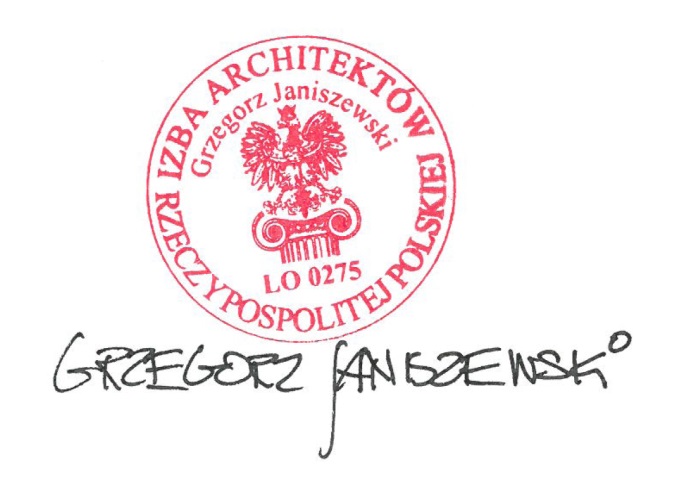 Opracował:mgr inż. arch. Grzegorz JaniszewskiSPIS RYSUNKÓWTytuł opracowania:PROJEKT TECHNOLOGICZNY ADAPTACJI POMIESZCZEŃ II PIĘTRA BUDYNKU A - NA SZPITALNY ODDZIAŁ ZUNIFIKOWANY Zamawiający:WOJEWÓDZKI SZPITAL OBSERWACYJNO-ZAKAŹNY IM. TADEUSZA BROWICZA 85-030 Bydgoszcz ul. Św. Floriana 12Adres obiektu budowlanego:Budynek A, poziom II piętraBydgoszcz ul. Św. Floriana 12ProjektantNr uprawnieńPodpismgr inż. arch. Grzegorz Janiszewski121/01/WŁNumer strefy Nazwa pomieszczeniaposadzka Wysokość minimalna Pow.1 SALA 2 OS.       pcv30019,52 SALA 1 OS.       pcv30011,13 LAZIENKA         pcv2506,24 ŁAZIENKA         pcv2502,95 SALA 2 OS.       pcv300196 ŚLUZA  pcv22027,57 WC PERS.         pcv2502,98 LAZIENKA         pcv2505,59 SLUZA            ist.2209,811 IZOLATKA         ist.30018,712 KOMUNIKACJA      pcv22017,713 ZAPLECZ. PIELEG. pcv2505,314 PKT PIELEG.      pcv2504,915 BRUDOWNIK        pcv2202,816 LAZIENKA         pcv2504,817 SALA 3 OS.       pcv30024,418 ANEKS KUCH.      pcv2503,619 SLUZA            pcv220320 KUCHENKA ODDZIAL.pcv2206,521 ZMYWALNIA        pcv2207,322 KOMUNIKACJA 2    pcv220723 SOCJAL PIELEG.   pcv2506,124 LAZ              pcv2504,925 LEKARZE          pcv25013,826 KOMUNIKACJA 1    pcv2204,427 WC               pcv2504,528 POM.PORZAD.      pcv2503,129 WC               pcv2506,730 PIELEGNIARKI     pcv2509,231 WC               pcv2501,2razemrazem264,3Klasa odporności pożarowej budynkuKlasa odporności ogniowej elementów budynku4)Klasa odporności ogniowej elementów budynku4)Klasa odporności ogniowej elementów budynku4)Klasa odporności ogniowej elementów budynku4)Klasa odporności ogniowej elementów budynku4)Klasa odporności ogniowej elementów budynku4)Główna konstrukcja nośnaKonstrukcja dachustropŚciana zewnętrzna1),2)Ściana wewnętrzna1)Przekrycie dachu3)1234567„B”R120R30REI60EI60EI304)RE30NR RYSUNKUNAZWA ZAŁĄCZNIKASKALA1INWENTARYZACJA1:502RZUT WYBURZEŃ1:503RZUT PODSTAWOWY1:504TECHNOLOGIA1:50